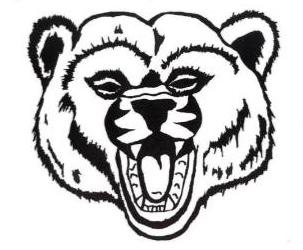  SCOTIA UNION SCHOOL DISTRICT 417 Church Street   P.O. Box 217 Scotia, California  95565 Phone (707)764-2212  Fax (707)764-5111 Amy Gossien, Superintendent/PrincipalPUBLIC NOTICE OF INTENT TO FILL VACANCY ON THE SCOTIA UNION SCHOOL DISTRICT GOVERNING BOARDPursuant to Education Code section 5326-5328, The Board of Trustees of the Scotia Union School District intends to appoint one (1) qualified person to the Board of Trustees. An applicant must meet the following qualifications for consideration: 18 years of age or older; a citizen of the state; a resident of the school district; a registered voter;not disqualified by the constitution or laws of the state from holding a civil officePersons interested in applying for the position should contact  Alicia Rice, District Business Manager by email or phone:arice@scotiaschool.org(707) 764-2212, Scotia Union School District, 417 Church Street #217, Scotia, CA 95565The Board of Trustees will interview interested applicants in open session at the regularly scheduled Board Meeting on January 13, 2022.